ПОСТАНОВЛЕНИЕадминистрации сельского поселения Тихвинский сельсоветДобринского муниципального района Липецкой областиРоссийской Федерации21.04.2015г.                     д.Большая Плавица                              №  14Об утверждении Порядка о представлении гражданами, претендующими на замещение должностей муниципальной службы администрации сельского поселения Тихвинский сельсовет Добринского муниципального района, сведений о доходах, об имуществе и обязательствах имущественного характера, и муниципальными служащими администрации сельского поселения Тихвинский сельсовет Добринского муниципального района сведений о доходах, расходах, об имуществе и обязательствах имущественного характера и Перечень должностей муниципальной службы в администрации сельского поселения Тихвинский сельсовет Добринского муниципального района, при замещении которых муниципальные служащие обязаны представлять сведения о своих доходах, расходах, об имуществе и обязательствах имущественного характераВ соответствии с Федеральными законами от 25.12.2008 № 273-ФЗ «О противодействии коррупции» и от 02.03.2007г. № 25-ФЗ «О муниципальной службе в Российской Федерации», Законом Липецкой области от 07.07.2009 № 288-ОЗ «О представлении гражданами, претендующими на замещение государственных должностей Липецкой области, сведений о доходах, об имуществе и обязательствах имущественного характера, и лицами, замещающими государственные должности Липецкой области, сведений о доходах, расходах, об имуществе и обязательствах имущественного характера и порядке размещения этих сведений на официальных сайтах органов государственной власти области и государственных органов области и предоставления средствам массовой информации для опубликования», Указом Президента Российской Федерации от 23.06.2014 N 460  «Об утверждении формы справки о доходах, расходах, об имуществе и обязательствах имущественного характера и внесении изменений в некоторые акты Президента Российской Федерации» , администрация сельского поселения Тихвинский сельсовет ПОСТАНОВЛЯЕТ: 1. Утвердить Порядок представления гражданами, претендующими на замещение должностей муниципальной службы администрации сельского поселения Тихвинский сельсовет Добринского муниципального района, сведений о доходах, об имуществе и обязательствах имущественного характера, и муниципальными служащими администрации Добринского муниципального района сведений о доходах, расходах, об имуществе и обязательствах имущественного характера (приложение №1). 2. Утвердить Перечень должностей муниципальной службы в администрации Добринского муниципального района, при замещении которых муниципальные служащие обязаны представлять сведения о своих доходах, расходах, об имуществе и обязательствах имущественного характера, а также сведения о доходах, расходах, об имуществе и обязательствах имущественного характера своих супруги (супруга) и несовершеннолетних детей (приложение №2).3. Признать утратившим силу постановление администрации сельского поселения Тихвинский сельсовет Добринского муниципального района от 16.11.2012 г. № 32  Об утверждении Положения о предоставлении гражданами, претендующими на замещение должностей муниципальной службы и лицами, замещающими должности муниципальной службы в сельском поселении Тихвинский сельсовет Добринского муниципального района сведений о доходах, об имуществе и обязательствах имущественного характера, а также о доходах, об имуществе и обязательствах имущественного характера своих супруги (супруга) и несовершеннолетних детей, в редакции постановления № 30/1 от 05.04.2013 года «О внесении изменений в Положение о предоставлении гражданами, претендующими на замещение должностей муниципальной службы и лицами, замещающими должности муниципальной службы в администрации сельского поселения Тихвинский сельсовет сведений о доходах, об имуществе и обязательствах имущественного характера, а также о доходах, об имуществе и обязательствах имущественного характера своих супруги(супруга) и несовершеннолетних детей», в редакции постановления № 39/2 от 28.06.2013 года «О внесении изменений в Положение о предоставлении гражданами, претендующими на замещение должностей муниципальной службы и лицами, замещающими должности муниципальной службы в администрации сельского поселения Тихвинский сельсовет сведений о доходах, об имуществе и обязательствах имущественного характера, а также о доходах, об имуществе и обязательствах имущественного характера своих супруги (супруга) и несовершеннолетних детей»4. Признать утратившим силу постановление администрации сельского поселения Тихвинский сельсовет Добринского муниципального района от 29.03.2011 г. № 8 «Об утверждении Перечня должностей муниципальной службы в администрации сельского поселения Тихвинский сельсовет, при назначении на которые граждане и при замещении которых муниципальные служащие обязаны представлять сведения о своих доходах, об имуществе и обязательствах имущественного характера, а также сведения о доходах, об имуществе и обязательствах имущественного характера своих супруги (супруга) и несовершеннолетних детей». 5.Настоящего постановление вступает в силу со дня его официального обнародования.6. Контроль за исполнением настоящего постановления оставляю за собой. Глава администрацииСельского поселенияТихвинский сельсовет                                                         А.Г.КондратовПриложение № 2 к постановлению администрации Добринского муниципального района от 21.04.2015 № 14 Порядокпредставления гражданами, претендующими на замещение должностей муниципальной службы администрации сельского поселения Тихвинский сельсовет Добринского муниципального района, сведений о своих доходах, расходах, об имуществе и обязательствах имущественного характера,  а также о доходах, расходах, об имуществе и обязательствах имущественного характера своих супруги (супруга) и несовершеннолетних детей и муниципальными служащими администрации сельского поселения Тихвинский Добринского муниципального района сведений о своих доходах, расходах, об имуществе и обязательствах имущественного характера, а также о доходах, расходах, об имуществе и обязательствах имущественного характера своих супруги (супруга) и несовершеннолетних детей 1. Сведения о своих доходах, об имуществе и обязательствах имущественного характера, а также о доходах, об имуществе и обязательствах имущественного характера своих супруги (супруга) и несовершеннолетних детей представителю нанимателя (работодателю) предоставляются по форме справки, утвержденной Указом Президента Российской Федерации от 23.06.2014 N 460 "Об утверждении формы справки о доходах, расходах, об имуществе и обязательствах имущественного характера и внесении изменений в некоторые акты Президента Российской Федерации":а) гражданами, претендующими на замещение должностей муниципальной службы, включенных в Перечень должностей;б) муниципальными служащими, замещающими должности муниципальной службы, предусмотренные Перечнем должностей.2. Гражданин, претендующий на замещение должностей муниципальной службы администрации сельского поселения Тихвинский сельсовет Добринского муниципального района (далее - администрация), предусмотренных Перечнем должностей муниципальной службы в администрации сельского поселения Тихвинский сельсовет Добринского муниципального района, при замещении которых муниципальные служащие обязаны представлять сведения о своих доходах, об имуществе и обязательствах имущественного характера, а также сведения о доходах, об имуществе и обязательствах имущественного характера своих супруги (супруга) и несовершеннолетних детей, (далее – Перечень) предоставляет в администрацию сельского поселения Тихвинский сельсовет Добринского муниципального района: а) сведения о своих доходах, доходах супруги (супруга), несовершеннолетних детей, полученных за календарный год (с 1 января по 31 декабря), предшествующий году подачи документов; б) сведения об имуществе, принадлежащем ему, его супруге (супругу), на праве собственности, и об обязательствах имущественного характера по состоянию на первое число месяца, предшествующего месяцу подачи документов (на отчетную дату) для замещения должности муниципальной службы администрации;3. Муниципальный служащий, замещающий должность муниципальной службы администрации, предусмотренную Перечнем (далее – муниципальный служащий), ежегодно, не позднее 30 апреля года, следующего за отчетным, представляет в администрацию сельского поселения: а) сведения о своих доходах, доходах своих супруги (супруга) и несовершеннолетних детей, полученных за календарный (отчетный) год (с 1 января по 31 декабря), предшествующий году представления сведений;б) сведения об имуществе, принадлежащем ему, его супруге (супругу) и несовершеннолетним детям на праве собственности, и об обязательствах имущественного характера по состоянию на конец отчетного периода (31 декабря года,  предшествующего году представления сведений).4. Муниципальный служащий ежегодно, не позднее 30 апреля года, следующего за отчетным, представляет в  администрацию сельского поселения сведения о своих расходах, о расходах своих супруги (супруга) и несовершеннолетних по каждой сделке по приобретению земельного участка, другого объекта недвижимости, транспортного средства, ценных бумаг, акций (долей участия, паев в уставных (складочных) капиталах организаций), совершенной им, его супругой (супругом) и (или) несовершеннолетними детьми в течение календарного года, предшествующего году представления сведений (далее - отчетный период), если общая сумма таких сделок превышает общий доход данного лица и его супруги (супруга) за три последних года, предшествующих отчетному периоду, и об источниках получения средств, за счет которых совершены эти сделки.5. В случае если гражданин, претендующий на замещение должности муниципальной службы администрации, обнаружил, что в представленных им сведениях о доходах, об имуществе и обязательствах имущественного характера не отражены или не полностью отражены какие-либо сведения, либо имеются ошибки, он вправе представить уточненные сведения путем подачи заявления и новых справок о своих доходах, об имуществе и обязательствах имущественного характера, а также о доходах, об имуществе и обязательствах имущественного характера своих супруги (супруга) и несовершеннолетних детей в дополнение к ранее представленным документам до назначения на должность.6. В случае если муниципальный служащий, замещающий должность муниципальной службы администрации, обнаружил, что в представленных им сведениях о доходах, расходах, об имуществе и обязательствах имущественного характера не отражены или не полностью отражены какие-либо сведения, либо имеются ошибки, он вправе представить уточненные сведения путем подачи заявления и новых справок о своих доходах, расходах, об имуществе и обязательствах имущественного характера, а также о доходах, расходах, об имуществе и обязательствах имущественного характера своих супруги (супруга) и несовершеннолетних в течение одного месяца со дня представления сведений в соответствии  с пунктом 3 настоящего Порядка.7. В случае непредставления по объективным причинам муниципальным служащим сведений о доходах, об имуществе и обязательствах имущественного характера супруги (супруга) и несовершеннолетних детей, а также сведений о расходах данный факт подлежит рассмотрению на  комиссии по соблюдению требований к служебному поведению лицами, замещающими должности муниципальной службы, и урегулированию конфликта интересов в администрации сельского поселения Тихвинский сельсовет Добринского муниципальном районе, а в случае представления заведомо ложных сведений о доходах, расходах, об имуществе и обязательствах имущественного характера гражданин или муниципальный служащий несут ответственность в соответствии с законодательством Российской Федерации. 8. Сведения о доходах, расходах, об имуществе и обязательствах имущественного характера, представляемые в соответствии с настоящим Порядком гражданином и муниципальным служащим, являются сведениями конфиденциального характера, если федеральным законом они не отнесены к сведениям, составляющим государственную тайну. 9. Муниципальные служащие, в должностные обязанности которых входит работа со сведениями о доходах, расходах, об имуществе и обязательствах имущественного характера, виновные в их разглашении или использовании в целях, не предусмотренных законодательством Российской Федерации, несут ответственность в соответствии с законодательством Российской Федерации.                                                                                                                                           Приложение № 2 к постановлению администрации Добринского муниципального района от 21.04.2015 № 14ПЕРЕЧЕНЬдолжностей муниципальной службы в администрации сельского поселения Тихвинский сельсовет Добринского муниципального района, при замещении которых муниципальные служащие обязаны представлять сведения о своих дохода, расходах, об имуществе и обязательствах имущественного характера, а также сведения о доходах, расходах, об имуществе и обязательствах имущественного характера своих супруги (супруга) и несовершеннолетних детейДолжности муниципальной службы в администрации сельского поселения Тихвинский сельсовет Добринского муниципального района, при назначении на которые, и при замещении которых муниципальные служащие обязаны представлять сведения о своих доходах, расходах, об имуществе и обязательствах имущественного характера, а также сведения о доходах, об имуществе и обязательствах имущественного характера своих супруги (супруга) и несовершеннолетних детей:- старший специалист 1 разряда администрации сельского поселения; - специалист 1 разряда администрации сельского поселения; 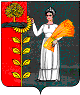 